A message from our Heads of Comms and MarketingDid you know that 7,500 new cases of ovarian cancer are diagnosed on average in the UK every year and that for 70-90% of women diagnosed, their disease will come back? The reality is shocking, survival rates for women with ovarian cancer are 50 years behind those of breast cancer, leading to a woman dying in the UK from ovarian cancer every two hours. Ovarian cancer is an overlooked cancer that has sat in the shadows for too long, but we are here to change all that and to fight for the thousands of women with ovarian cancer and ensure they are ignored no longer. We are doing that in two ways; scientific research and awareness raising.Since we were founded in 2006, together with our supporters we have invested almost £13m in ground-breaking scientific and clinical research, with outstanding results. Our researchers continue to make great progress, contributing 11 new ovarian cancer discoveries in the last year alone and we also recently launched our ground-breaking IMPROVE UK project in partnership with the British Gynaecological Cancer Society, funded by the UK Government, where we are supporting seven projects across the UK to drive clinical improvements and ensure all patients have access to the best standard of care. And we raise awareness through hard hitting campaigns and partnerships. This year, for World Ovarian Cancer Day in May, we partnered with the creative agency TBWA and Twitter to create a video that highlighted how so many women aren’t aware or even ignore the symptoms of ovarian cancer. We reached over 20 million people, grew our Twitter audience by 50% and saw a marked shift in the number of women who now knew the symptoms of ovarian cancer, potentially lifesaving information.The importance of empowering women has never been greater and with our new organisational strategy, building bigger brand awareness and a talented team, this is an exciting time to join Ovarian Cancer Action and become a part of a growing and ambitious organisation. Our Communications team is small and mighty, led by our unique partnership as Joint Head of Comms and Marketing to supercharge our strategic comms plans and activities. We are looking for some exceptional candidates to fill two permanent and vital roles in the team; Communications Manager and Digital Engagement Manager. Both play pivotal roles at delivering high quality and compelling comms and campaigns, working closely with colleagues across the organisation to lead change for women everywhere.So, if you are looking to become a part of a dynamic, ambitious, and passionate team, then I very much look forward to receiving your application and potentially working with you to improve the future for the thousands of women with ovarian cancer across the UK. I look forward to hearing from you soon.Jennifer Schembri and Nick Wright,
Heads of Communications and MarketingRole and Organisational ProfilePosition:		Digital Engagement ManagerSalary:  		£38-43k per annum (dependant on experience)Reports to:		Head of Communications and MarketingStart date:		ASAPContract type:	This is a permanent, full-time role, which has flexibility to work both in our London office and remotely from home. Part time considered.Place of work:	There will be a hybrid of remote/home and office-based working from a central London workspace of 1-2 days per week. There may be occasional work outside regular office hours at charity events (with time off in return).
Ovarian Cancer Action’s vision is to make ovarian cancer a survivable cancer for all women. Today, sadly only 3 in 10 women diagnosed with ovarian cancer live beyond ten years. It is the UK’s most deadly gynaecological disease, killing over 4,100 women every year. At OCA, we are on a determined mission to transform survival rates so by 2032 at least half of women with ovarian cancer live for 10 years. To achieve real change for women with ovarian cancer, we undertake crucial work across key priority areas:  Accelerating research will have the biggest impact on survival rates. Since our inception in 2006 we have invested almost £13 million in ground-breaking scientific and clinical research across three areas: prevention, earlier diagnosis, and more effective treatments – more than any other ovarian cancer charity. Last year alone our researchers contributed 11 new ovarian cancer discoveries. Raising awareness is vital to ensure women are diagnosed early, as 5-year survival is 93%, compared to 13% at late stage, but nine in ten women are unaware of all the symptoms of ovarian cancer. Our life-saving national awareness campaigns targeting women, health professionals and higher risk communities aim to promote earlier diagnosis and increase hereditary cancer prevention. Leading change: we amplify the patient’s voice and collaborate to drive improvements in early diagnosis and care. In 2020 we secured £1.2m from the UK Government’s Tampon Tax Fund for a ground-breaking ‘Improve UK’ project in partnership with the British Gynaecological Cancer Society to tackle severe regional and systemic inequalities in outcomes experienced by patients. We envisage this will benefit patients over the next 2-5 years.Over the last fifteen years, our efforts to fund and facilitate the very best ovarian cancer research have achieved dramatic results. But we know there is a long way to go. Treatments and survival for ovarian cancer sadly lag far behind other cancers that have been the target of greater investment, and we are determined and resolute that ovarian cancer is not overlooked any longer. 2022 is an exciting time to be joining the organisation as we launch our new research strategy and ambitious plans to drive forward progress at a faster pace.Watch this video to learn more about what we do and the impact we have.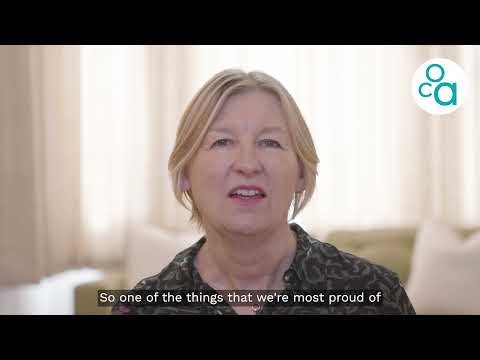 About the RoleWe’re looking for an experienced Digital Engagement Manager, to join our Communications Team and support Ovarian Cancer Action’s drive for the growth, through strategic development and innovative use of our digital marketing channels. We’re looking for a results orientated, strategic, experienced communications expert as well as creative thinker, with excellent copywriting skills and analytical mind-set necessary to continually improve performance and impact.It's a pivotal, exciting time for the charity as we embark on a new five year strategy. We now need to make faster progress to make ovarian cancer a survivable disease. Over the past year we’ve had major success. From our World Ovarian Cancer Day campaigns on Instagram and Twitter reaching millions to growing our email newsletters and social media followings through powerful content and journeys. We’ve also taken major steps in our use and understanding of data and insight, beginning to transform how we approach what we do. This role is at the heart of our ability to reach the right audiences, in the right places, with the right messages at the right time.A key deliverable of the role is to enable Ovarian Cancer Action to develop strategies and content to meet our audiences’ needs and therefore increase reach, acquire and retain supporters. Your experience, knowledge and skills to influence will play a huge role in shaping the growth of Ovarian Cancer Action. Our Communications Team is small and mighty, driven by our focused and expert delivery of impactful and meaningful content that translates the cause of Ovarian Cancer Action to ever increasing audiences. We believe women with ovarian cancer don’t just deserve better, they deserve the best. Ovarian Cancer Action looks for managers with the ability to lead with confidence, positivity, resilience and passion. This means your attitude to your work and team are as important as operational knowledge and experience within your field.Benefits:33 days annual leave (inc. of bank holidays)Pension scheme with People’s Pension (employee contribution 5%, employer contribution 3%).Flexible mix of office and remote working.24 hour confidential and free Employee Assistance Program to support you with both personal and work-related issues and, if required, confidential counselling sessions.Training and development opportunities.Eye test and financial support with glasses if required.Interest free season ticket loans.Free fruit, tea, and coffee provided when in the officeSocial events for the team.Please see below for a full job description and person specification.Recruitment process: We would like to invite you to apply to work with us by sending your latest CV highlighting your relevant experience and personal attributes as detailed in the person specification. Please submit your application via the following link:https://recruit.charityjob.co.uk/jobs/digital-engagement-manager?Id=SCDboaXH70WF4tp_QDk9awOur deadline for the role is Monday 15th August. However, we are interviewing on a rolling basis and so would encourage applications to be submitted promptly. Take a look at our website www.ovarian.org.uk for more details about what we do. 